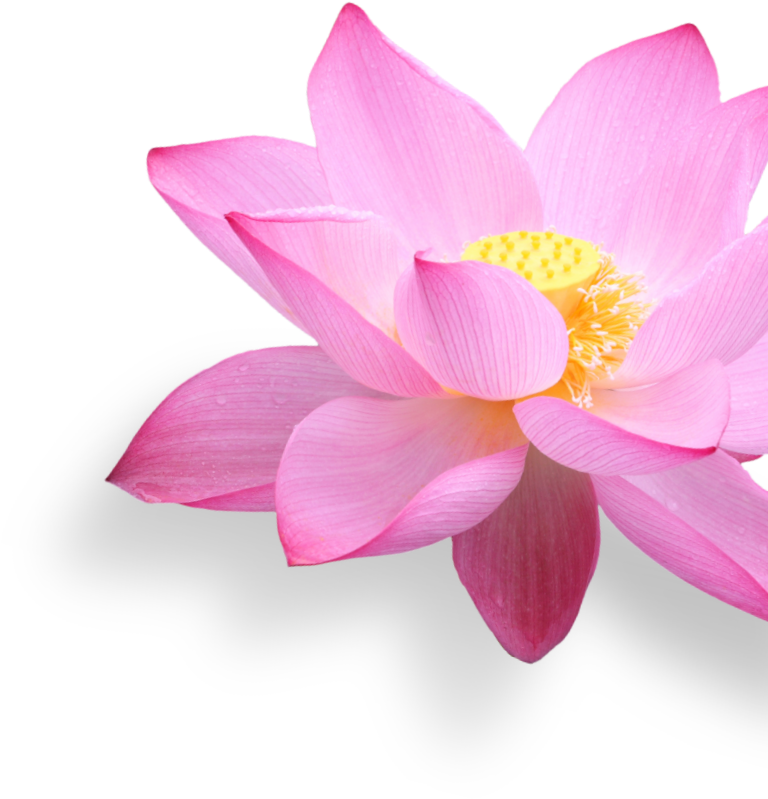 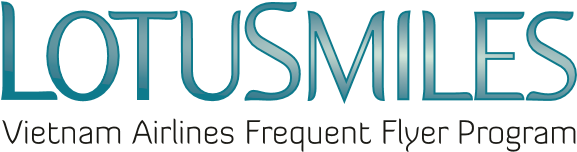 DEMANDE DE CONVERSION DE MILES BONUSDemande de conversion de ……………………………………………. miles bonus en :   ……………………… miles qualifiants                             ……………… segments qualifiantsCONDITIONS :Le taux de conversion est le suivant : 15 000 miles bonus = 1 000 miles qualifiants ou 1 segment qualifiantSi la transaction est effectuée en dehors du Vietnam, les frais de traitement s'élèvent à 10 US$ par transaction (ceci inclut tous les frais et taxes)Si la transaction est effectuée au Vietnam, les frais de traitement s'élèvent à 235 000 VND par transaction (ceci inclut tous les frais et taxes)Les miles qualifiants convertis peuvent être utilisés pour des récompenses selon les règles de LotusmilesLe prix et les conditions sont susceptibles d'être modifiés à tout moment sans avis préalableEffectuer une transaction en agence Vietnam Airlines : ………………………………………………………… J'accepte les Termes et Conditions de Lotusmiles et la Politique de Confidentialité de Vietnam AirlinesSignature du membreDate :    /      /